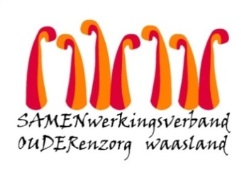 Nieuwsbrief Woonzorghuis De Ark – 2 januari 2023Beste bewoner, familie, mantelzorger,Afdeling de Regenboog (K 3.073- K 3.105) 
Vanaf vandaag is afdeling de regenboog terug vrij toegankelijk. Een aantal bewoners zijn nog individueel in isolatie. De familie is op de hoogte.Kapper en cafetariaBewoners van de Regenboog (K3.073- K 3.088)kunnen vanaf woensdag 4 januari terug naar de kapper en de cafetaria.Bewoners van de Regenboog (K3.089-K3.105) kunnen van afgelopen zaterdag 31 december 2022 terug naar de kapper en de cafetaria.De leefgroep op de Regenboog openen we terug op dinsdag 3 januari.Afdeling de duif (pluim: K 1.001 tot K 1009 + K 1.023- K 1.025)2 bijkomende bewoners op afdeling de duif hebben positief getest op de pluim. Voor verdere besmetting tegen te gaan, blijft dit deel (pluim) van de afdeling verder gescheiden van de rest van de afdeling tem 8 januari. Bij geen bijkomende besmettingen, kan de scheiding opgeheven worden op 9 januari. Bezoek aan cafetaria en kapper (K 1.001 tot K 1.009 + K 1.023- K 1.025) worden ook nog verder on hold gezet.Bezoek
Wenst u op kamerbezoek te komen adviseren wij hetvolgende:Voor een veilig bezoek:Draag een FFP2 masker (best ook niet eten of drinken zodat uw mondmasker kan aanblijven)Hou afstand Zet het raam openOntsmet uw handen voor en na uw bezoekWenst u te gaan wandelen met uw familie dan kan dit op een veilige manier. Bespreek het met de hoofdverpleegkundige of met de medewerkers op de afdeling.Kelly Waterschoot, hoofdverpleegkundige van afdeling de duif is terug op het werk vanaf 3 januari.Ondertussen kan u terecht bij de hoofdverpleegkundigen van de andere afdelingen, Stijn Bracke  op het nummer 03 780 94.28 of Joke Van Steenlandt 03/780.94.25 bereiken. Mailen kan ook: stijn.bracke@samenouder.be, Joke.vansteenlandt@samenouder.beGelieve de naaste bezoekers van uw familielid op de hoogte te brengen.Met vriendelijke groet,Els Van Verre
Dagelijks verantwoordelijke 